Задание по предмету «Основы музыкальной грамоты»3 класс ДООПТема: Затакт   в размерах 2/4,3/4,4/4. 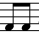 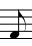 Домашнее задание. Простучать ритм песни «Бородино» http://a-pesni.org/popular20/borodino.htm Записать верхний голос в тетрадь. Расставить фразировочные цезуры. Играть, петь.